Planificación Anual De Español 4° Grado 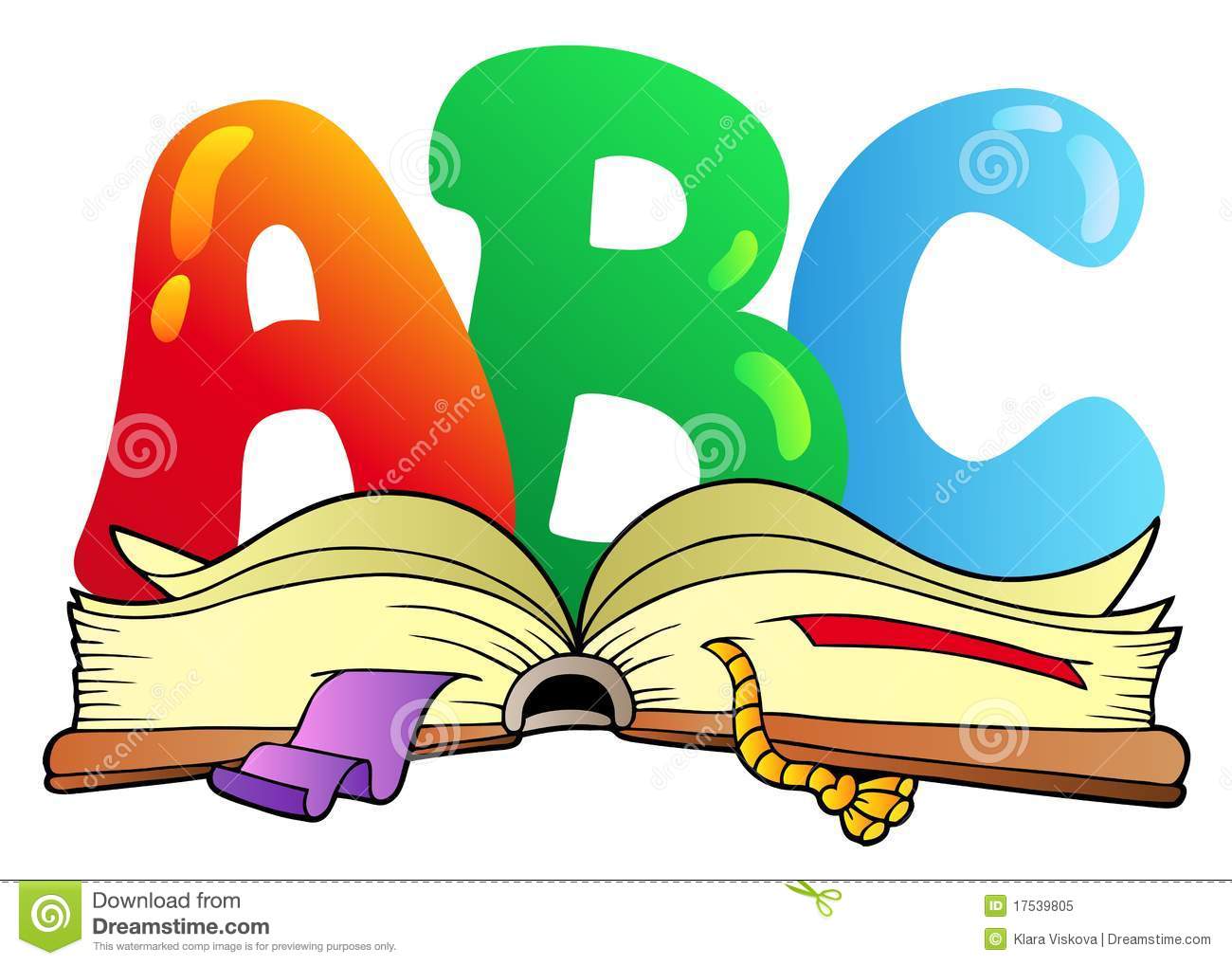 Cuarto GradoNuevo Enfoque Comunicativo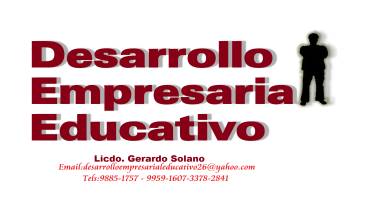 PlanificaciónAnual  MatemáticasPlanificación Anual De Matemáticas Datos generales Escuela:													Año:	Lugar:														Grado:   CuartoPlanificaciónAnual  Ciencias NaturalesPlanificaciónAnual  Ciencias Sociales Planificación Anual Ciencias Sociales Datos generales Escuela:													Año:	Lugar:														Grado:   CuartoBloqueLecciónExpectativas De LogroProcesos Y Actividades SugeridasMetodologíaRecursosEvaluación4°1Lengua oralNo.1Conversación espontaneaExpresan mensajes con claridad  y coherencia en el uso de distintas formas discursivasIdentifican, analizan y eliminan paulatinamente manifestaciones discriminatorias y desvalorizantes sexistas, técnicas y socio culturales en el dialogo familiar y en contextos discursivos familiares.Antes de leer:Oración a Dios Hacer énfasis en el valor de la semana Promover en los alumnos la importancia de expresarse bien para una buena conversación Hablar sobre la manera de comunicarse con respeto y amabilidad demostrando normas de cortesías.Al leer.Leen la lectura de la pág. 1 “conversación espontanea” del libro de lecturaDespués de leer:Comentan el mensaje de la conversación Contestan que frases de cortesía se utilizaron en la conversación Desarrollan los ejercicios de las pág. 1 y 2 del libro de actividades.Enfoque comunicativoHumano:Maestro AlumnoMaterialLibro de texto Libro de lectura Libro de actividades LápizCuadernoPizarraDiccionarioComprensión de la lecturaRevisión del libro de actividades.BloqueLecciónExpectativas De LogroProcesos Y Actividades SugeridasMetodologíaRecursosEvaluación1 Lengua oralNo.2Turnos de intercambioExpresan mensajes con claridad  y coherencia en el uso de distintas formas discursivasIdentifican, analizan y eliminan paulatinamente manifestaciones discriminatorias y desvalorizantes sexistas, técnicas y socio culturales en el dialogo familiar y en contextos discursivos familiares.Antes de leer:Oración a Dios Hacer énfasis en el valor de la semana Conversar con los alumnos de las frases de cortesía que se usan al saludar y al despedirse de manera formal e informalMencionar las frases de saludo formal recordando que se debe respeto a las personas mayoresEnumerar las frases de saludo informal, aquel que usamos con nuestros amigos y compañeros de escuela Al leer.Leen la lectura de la pág. 2 “ turnos de intercambio” del libro de lecturaDespués de leer:Comentan la frase de cortesía mas comunes y los momentos de utilizar Contestan ¿Cuáles son las frases de saludo? ¿Cuáles son las frases de despediada? ¿Qué frases se usasn para disculparse?Desarrollan los ejercicios de las pág. 3,4,5 del libro de actividades.Enfoque comunicativoHumano:Maestro AlumnoMaterialLibro de texto Libro de lectura Libro de actividades LápizCuadernoPizarraDiccionarioComprensión de la lecturaRevisión del libro de actividadesBloqueLecciónExpectativas De LogroProcesos Y Actividades SugeridasMetodologíaRecursosEvaluación1 Lengua oralNo. 3 Signos lingüísticos y paralingüísticos en la conversación  Formular y aplicar en la construcción de de discursos orales distintos tipos de estructura.Al leer:Oración a Dios Hacer énfasis en el valor de la semana Promover en los alumnos el gusto por la lectura de los cuentos clásicos.Mencionar el mensaje que desea transmitir el autor del cuento. Enumerar algunos cuentos clásicos que hayan leído algunos alumnos Al leer:Leen la lectura de la pág. 3, 4, 5, 6, 7, 8, y 9 el flautista de hamelin del libro de lecturaSubrayar las palabras desconocidasDespués de leer:Buscar en el diccionario el significado de las palabras desconocidas Comentar con sus compañeros el mensaje de la historia el flautista de hamelinIdentifican las partes del cuento (inicio, nudo y desenlace)Contestan las preguntas de la pág. 9, 10,11 del libro de lecturaDesarrollan los ejercicios de las pág. 6, 7, 8,9 del libro de actividades.Enfoque comunicativoHumano:Maestro AlumnoMaterialLibro de texto Libro de lectura Libro de actividades LápizCuadernoPizarraDiccionarioComprensión de la lecturaRevisión del libro de actividadesBloqueLecciónExpectativas De LogroProcesos Y Actividades SugeridasMetodologíaRecursosEvaluación1 Lengua oralNo. 4Formulas sociales de intercambio Identifican, analizan y eliminan paulatinamente manifestaciones discriminatorias y desvalorizantesAntes de leer: Oración a Dios Hacer énfasis en el valor de la semana Promover en los alumnos el gusto por la lectura de fabulas, interpretación del mensaje de moralejas en las fabulas.Al leer:Leen la lectura de la pág. 12,13,14 “el buen hombre y su hijo” del libro de lecturaLeen la lectura de la pág. 16-19 del libro de lectura “entrevista a un bombero”Leen la lectura de la pág. 20-23 del libro de lectura “entrevista a un bombero”Subrayar las palabras desconocidas encontradas en las lecturasDespués de leer:Buscar en el diccionario las palabras desconocidas Comentar con sus propias palabras el mensaje de la lectura.Contestan las preguntas de la pág. 15,19,23 del libro de lecturaDesarrollan los ejercicios de las pág. 10-24 del libro de actividadesEnfoque comunicativoHumano:Maestro AlumnoMaterialLibro de texto Libro de lectura Libro de actividades LápizCuadernoPizarraDiccionarioComprensión de la lecturaParticipación activa en la dramatizaciónRevisión del libro de actividadesBloqueLecciónExpectativas De LogroProcesos Y Actividades SugeridasMetodologíaRecursosEvaluación1 Lengua oralNo. 5Escuchan en presencia de interlocutores o mediatizadaEscuchan con atención relatos de cuentos, fabulas, noticias del día, programas televisivos.Antes de leer: Oración a Dios Hacer énfasis en el valor de la semanaComentar con ayuda del maestro el mensaje que transmiten las noticias que aparecen en los periódicos Recortar de periódicos alguna noticia nacional, la leen y sacan la idea principal de ella y la comentan con sus compañeros. Al leer:Leen la lectura de la pág. 24,25,26 “ empresa privada modernizara y operara la caseta de peaje” del libro de lecturaSubrayar las palabras desconocidasDespués de leer:Buscar en el diccionario las palabras desconocidas Comentar el mensaje de la noticia leída en el libro .Contestan las preguntas de la pág. 17 del libro de lecturaDesarrollan los ejercicios de las pág. 25-26 del libro de actividadesEnfoque comunicativoHumano:Maestro AlumnoMaterialLibro de texto Libro de lectura Libro de actividades LápizCuadernoPizarraDiccionarioComprensión de la lecturaRevisión de recortesRevisión del libro de actividadesBloqueLecciónExpectativas De LogroProcesos Y Actividades SugeridasMetodologíaRecursosEvaluación1 Lengua oralNo. 6Niveles y uso de la lengua Establecen diferencias entre niveles de uso de lengua formal y coloquialAntes de leer: Oración a Dios Hacer énfasis en el valor de la semanaComentar sobre los sonidos que producen los animales del campo y los domésticosImitar los sonidos de los animales tratando de hablar su idiomaMencionar los diferentes idiomas que hay en el planeta Compara las formas de comunicarse de las personas y los animales.Al leer:Leen la lectura de la pág. 28-32 “ el perro que no sabía leer” del libro de lecturaSubrayar las palabras desconocidasDespués de leer:Buscar en el diccionario las palabras desconocidas Comentar el mensaje de la historia y comparar la manera en que nos afectaría a nosotros no poder comunicarnos con los demás Explican en qué consiste el lenguaje coloquial, familiar, científico Desarrollan los ejercicios de la pág. 27-29 del libro de actividadesContestan las preguntas de la pág. 32Enfoque comunicativoHumano:Maestro AlumnoMaterialLibro de texto Libro de lectura Libro de actividades LápizCuadernoPizarraDiccionarioperiodicoComprensión de la lecturaRevisión de recortesRevisión del libro de actividadesBloqueLecciónExpectativas De LogroProcesos Y Actividades SugeridasMetodologíaRecursosEvaluación1 Lengua oralNo. 7Tipos de Superestructuras TextualesFormulan y aplican en la construcción de discurso oral distintos tipos de estructuras.Antes de leer:oración a Dioshacer énfasis en el valor de la semana.Promover en los alumnos el gusto de la narración de textos cortos como fabulas o cuentos.Leen algunas fabulas de autores Hondureños.Elaborar una lista con la ayuda del maestro de las fabulas por los autores.Al leer:Leen la lectura de la página 33-34 “la cigarra y la hormiga” del libro de lectura.Subrayar las palabras desconocidas.Después de leer:Buscar en el diccionario el significado de las palabras desconocidas.Comentar el mensaje de la moraleja de la historia.Contestan las preguntas de la pág. 34 del libro de lectura.Desarrollan los ejercicios de la página 30-32 del libro de actividades.Enfoque comunicativoHumano:Maestro AlumnoMaterialLibro de texto Libro de lectura Libro de actividades LápizCuadernoPizarraDiccionarioperiodicoComprensión de la lecturaRevisión del libro de actividadesBloqueLecciónExpectativas De LogroProcesos Y Actividades SugeridasMetodologíaRecursosEvaluación1 Lengua oralNo. 8Juego del lenguajeUtilizan juegos de lenguaje de la tradicional oral tales como: bombas, adivinanzas.Antes de leer:oración a Dios.Hacer énfasis en el valor de la semana.Promover en los alumnos el gusto por los juegos de lenguaje de la tradición oral como ser: bombas, adivinanzas, trabalenguas.Realizar en el aula competencias de quien adivina más rápido, quien dice mejor los trabalenguas. Al leer:leen la lectura de la página 35 “bombas”, paginas 36-42 del libro de lectura.Subrayar las palabras desconocidas.Después de leer:Buscar en el diccionario las palabras desconocidasElaboran un álbum con bombas de nuestra tradición Hondureña, ilustrándolo.Contestan las preguntas de la página 36, 38,  39, 40, 42 del libro de lectura.Desarrollan los ejercicios de la página 30-32 del libro de actividades.Enfoque comunicativoHumano:Maestro AlumnoMaterialLibro de texto Libro de lectura Libro de actividades LápizCuadernoPizarraDiccionarioperiodicoComprensión de la lecturaRevisión del libro de actividadesBloqueLecciónExpectativas De LogroProcesos Y Actividades SugeridasMetodologíaRecursosEvaluación2Lengua escrita y expresión literaria.No. 9Tipos de textosDesarrollan competencias de comprensión lectora.Antes de leer:oración a Dioshacer énfasis en el valor de la semana.Conversar con los alumnos sobre los cambios  climáticos que se dan en Honduras y Centro América mencione las consecuencias de la temporada de lluvia en nuestro país.Hablar de los cuidados que le podemos dar a l medio ambiente.Al leer:Leen la lectura de la pagina 47-49 “los maravillosos días de lluvia”, del libro de lectura.Subrayar las palabras desconocidas.Después de leer:Buscar en el diccionario el significado de las palabras desconocidasComentan con sus compañeros los beneficios de las lluvias, la ayuda que brindan a las cosechasContestan las preguntas de la página 50 del libro de lecturaDesarrollan los ejercicios de la página 43-45 del libro de actividades.Enfoque comunicativoHumano:Maestro AlumnoMaterialLibro de texto Libro de lectura Libro de actividades LápizCuadernoPizarraDiccionarioperiódicoComprensión de la lecturaRevisión del libro de actividadesBloqueLecciónExpectativas De LogroProcesos Y Actividades SugeridasMetodologíaRecursosEvaluación2Lengua escrita y expresión literaria.No.10Etapas de la lectura.Infieren de manera individual o en equipo la información que encontraran en los textos.Antes de leer:oración a Dios.Hacer énfasis en el valor de la semanaConversar con los alumnos sobre la manera en que debemos confrontar los problemasHablar de la importancia de ser perseverante cuando se tiene algún reto, problema.Mencionar algunas reglas de ortografía y como se clasifican las palabras según su acento Al leer:Leen la lectura de la página 51-52 “las semillas”, del libro de lectura.Subrayar las palabras desconocidas.Después de leer:Buscar en el diccionario el significado de las palabras desconocidas.Comentan el mensaje de la lectura y la importancia de ser perseverantes al tomar decisiones.Hacen un resumen de la lectura teniendo cuidado en las reglas ortográficasContestan las preguntas de la página 52-53 del libro de lecturaDesarrollan los ejercicios de la página 46-49 del libro de actividades.Enfoque comunicativoHumano:Maestro AlumnoMaterialLibro de texto Libro de lectura Libro de actividades LápizCuadernoPizarraDiccionarioperiodicoComprensión de la lecturaRevisión del libro de actividadesBloqueLecciónExpectativas De LogroProcesos Y Actividades SugeridasMetodologíaRecursosEvaluación2Lengua escrita y expresión literaria   No.10Etapas de la lecturaInfieren de manera individual o en equipo la información que encontraran en los textos.Antes de leer:oración a Dios hacer énfasis en el valor de la semanaconversar con los alumnos sobre los diferentes tios de gobernación que hay (democracia, monarquía, socialismo, anarquía)mencionar algunas palabras que se usan de nexos en las oraciones o párrafos. Al leer:Leen la lectura de la página 54-55 “el príncipe”, del libro de lectura.Subrayar las palabras desconocidas Después de leer:buscar en el diccionario el significado de las palabras desconocidas.Comenten el mensaje de la lectura y la importancia de ser justo y equitativo con todos.Contestan las preguntas de la página 56 del libro de lecturaDesarrollan los ejercicios de la página 50-55 del libro de actividades.Enfoque comunicativoHumano:Maestro AlumnoMaterialLibro de texto Libro de lectura Libro de actividades LápizCuadernoPizarraDiccionarioperiódicoComprensión de la lecturaRevisión del libro de actividadesBloqueLecciónExpectativas De LogroProcesos Y Actividades SugeridasMetodologíaRecursosEvaluación2Lengua escrita y expresión literariaNo. 11Tipos de párrafosAplican en sus escritos los diferentes tipos de párrafos de acuerdo con la naturaleza del texto.Antes de leer:oración a Dioshacer énfasis en el valor de la semanaconversar con los alumnos sobre la profesión que ellos quieren estudiar cuando ellos lleguen al colegio.Hablar de cada una de las dedicaciones que debe de tener cada una de las profesiones.Mencionar las características que deben tener las oraciones. Al leer:Leen la lectura de la pagina 57-61 “plantas carnívoras” del libro de lecturaSubrayar las palabras desconocidasDespués de leer:Buscar en el diccionario el significado de las palabras desconocidas.Identifican el sujeto y el predicado de varias oraciones que la maestra escriba en la pizarra relacionadas con la lectura.Contestan las preguntas de la página 62 del libro de lectura.Desarrollan los ejercicios de la página 56-59 del libro de actividades.Enfoque comunicativoHumano:Maestro AlumnoMaterialLibro de texto Libro de lectura Libro de actividades LápizCuadernoPizarraDiccionarioperiódicoComprensión de la lecturaRevisión del libro de actividadesBloqueLecciónExpectativas De LogroProcesos Y Actividades SugeridasMetodologíaRecursosEvaluación2Lengua escrita y expresión literariaNo.12Desarrollo de las actividades meta cognitivasSiguen un proceso sistemático en la investigación elemental de diferentes temáticas.Antes de leer:Oración a DiosHacer énfasis en el valor de la semana.Dialogar con los alumnos sobre los astros del cielo como son: la luna y el solConversar con los alumnos sobre las fases de la lunaHablar de los eclipses solares y lunares, preguntar si ellos han visto alguno de ellos o si han escuchado hablar sobre ellos.Al leerLeen la lectura de la pagina 63-64 “eclipse”, del libro de lecturaSubrayar las palabras desconocidas Después de leer:Buscar en el diccionario el significado de las palabras desconocidas.Comentar el mensaje de la lecturaIdentificar las palabras derivadas de algunas palabras primitivasContestan las preguntas de la pg. 64 del libro de lectura Desarrollan los ejercicios de la pág. 60 y 61 del libro de actividades Enfoque comunicativoHumano:Maestro AlumnoMaterialLibro de texto Libro de lectura Libro de actividades LápizCuadernoPizarraDiccionarioperiódicoComprensión de la lecturaRevisión del libro de actividadesBloqueLecciónExpectativas De LogroProcesos Y Actividades SugeridasMetodologíaRecursosEvaluación2Lengua escrita y expresión literariaNo.13Textos informativos Encuentran información especifica en un universo de información escritaAntes de leer:Oración a DiosHacer énfasis en el valor de la semana.Fomentar en los alumnos el uso adecuado de los signos de puntuación y la ortografíaLeer en voz alta la lectura por párrafo cuidadndo la entonación adecuada de cada uno de ellosElaborar carteles con los signos de puntuación para decorar el aula Al leer:Leen la lecura de la pág. 65-71 “el cuento ortográfico”, “monada de cuento” del libro de lecturaSubrayar las palabras desconocidasDespués de leer:Buscar en el diccionario el significado de las palabras desconocidas.Comentar el mensaje de la lectura con sus propias palabras Mencionan los signos de puntuación que identifiquen en la lecturaIdentifican los personajes de la historieta Contestan las preguntas de la pág. 71-72 del libro de lectura Desarrollan los ejercicios de la pág. 62-73 del libro de actividadesEnfoque comunicativoHumano:Maestro AlumnoMaterialLibro de texto Libro de lectura Libro de actividades LápizCuadernoPizarraDiccionarioperiódicoComprensión de la lecturaCarteles Participación en el concurso busca rápido Revisión del libro de actividadesBloqueLecciónExpectativas De LogroProcesos Y Actividades SugeridasMetodologíaRecursosEvaluación2Lengua escrita y expresión literariaNo. 14Textos literarios Disfrutan y desarrollan una sensibilidad este tética y apreciación critica sobre textos Antes de leer:Oración a DiosHacer énfasis en el valor de la semana.Mencionar la importancia de realizar los deberes escolares con responsabilidadHablar de los deberes que deben realizar en casa para ayudar a sus padres Fomentar en los alumnos el gusto por la lectura de textos literarios Leer en voz alta algunas palabras y dividirlas en silabas con la ayuda del maestroAl leer:Leen la lectura de la pág. 73-75 “fiesta de los deberes” y 76-78 “la carga de leña” del libro de lecturaSubrayar las palabras desconocidasDespués de leer:Buscar en el diccionario el significado de las palabras desconocidas Mencionan las señales que hay en el camino para llegar a la escuela Enfoque comunicativoHumano:Maestro AlumnoMaterialLibro de texto Libro de lectura Libro de actividades LápizCuadernoPizarraDiccionarioperiódicoComprensión de la lecturaRevisión del libro de actividadesBloqueLecciónExpectativas De LogroProcesos Y Actividades SugeridasMetodologíaRecursosEvaluaciónidentifican los personajes de la historieta contestan las preguntas de la pg. 75-78 del libro de lectura desarrollan los ejercicios de la pág. 74-86 del libro de actividadesBloqueLecciónExpectativas De LogroProcesos Y Actividades SugeridasMetodologíaRecursosEvaluación2Lengua escrita y expresión literariaNo. 15Lectura oral de textos adecuados al nivel atendiendo a la articulación Aplican estrategias para desarrollar la lectura oral Antes de leer:Oración a DiosHacer énfasis en el valor de la semana.Comentar con ayuda las situaciones que nos dan miedoMencionar la manera de enfrentar las situaciones difíciles  Comentar con la ayuda de la maestra el testamento de Francisco MorazánAl leer:Leen la lectura de la pág. 79-80 “el primer viaje de dino” pág. 81-83 “el testamento de Francisco Morazán” “monada de cuentos” del libro de lecturaSubrayar las palabras desconocidos Después de leer:Buscar en el diccionario el significado de las palabras desconocidas Comentar el mensaje de la lectura con sus propias palabras Comentar los motivos de la muerte de Francisco Morazán Comentar los aspectos más sobresalientes del testamentoContestan las preguntas de la pág. 84—85 del libro de lectura Desarrollan los ejercicios de la pág. 87-94 del libro de actividades Enfoque comunicativoHumano:Maestro AlumnoMaterialLibro de texto Libro de lectura Libro de actividades LápizCuadernoPizarraDiccionarioperiódicoComprensión de la lecturarecortesRevisión del libro de actividadesBloqueLecciónExpectativas De LogroProcesos Y Actividades SugeridasMetodologíaRecursosEvaluación2Lengua escrita y expresión literariaNo.16 Lectura crítica de los medios de comunicación social Leen e interpretan críticamente mensajes de los medios masivos de comunicación Antes de leer:Oración a DiosHacer énfasis en el valor de la semana.Fomentar en los alumnos el gusto por la lectura de periódicos y revistas Recortar noticias de interés nacional y analizar su idea principal Al leer:Leen la lectura de la pág. 86-87 “bandera”, “noticia de interés nacional” del libro de lectura Subrayar las palabras desconocidas Después de leer:Buscar en el diccionario el significado de las palabras desconocidasComentar la editorial de la banderaComentar el mensaje principal de la noticia de la pág. 87Elaborar un periódico mural con las secciones más importantes Contestan las preguntas de la pg. 88 del libro de lectura Desarrollan los ejercicios de la pág. 95-100 del libro de actividadesEnfoque comunicativoHumano:Maestro AlumnoMaterialLibro de texto Libro de lectura Libro de actividades LápizCuadernoPizarraDiccionarioperiódicoComprensión de la lecturaRecortesElaboración de periódicoRevisión del libro de actividadesBloqueLecciónExpectativas De LogroProcesos Y Actividades SugeridasMetodologíaRecursosEvaluación2Lengua escrita y expresión literariaNo.16 Lectura crítica de los medios de comunicación social Leen e interpretan críticamente mensajes de los medios masivos de comunicación Antes de leer:Oración a DiosHacer énfasis en el valor de la semana.Comentar con ayuda la celebración del día mundial del libro, así como las actividades que se realizan.Mencionar los nombres de escritores hondureños de cuentos, novela, poemas, etc.Al leer:Leen la lectura de la pág. 89-91 “libros, traducción, lectura y derechos del autor” del libro de lectura.Subrayar las palabras desconocidas.Después de leer:Buscar en el diccionario el significado de las palabras desconocidasComentar el mensaje de la lectura con sus propias palabras y la manera de honrar la lengua española.Elaborar un mural con ayuda del maestro que hable del idioma españolContestan las preguntas de la pág. 91-92 del libro de lectura.Desarrollan los ejercicios de la pág. 101-110 del libro de actividadesEnfoque comunicativoHumano:Maestro AlumnoMaterialLibro de texto Libro de lectura Libro de actividades LápizCuadernoPizarraDiccionarioperiódicoComprensión de la lecturaRecortesElaboración de muralRevisión del libro de actividadesBloqueLecciónExpectativas De LogroProcesos Y Actividades SugeridasMetodologíaRecursosEvaluación2Lengua escrita y expresión literariaNo.17 Subestructura textualDesarrollan y utilizan competencias y estrategias de producción Antes de leer:Oración a DiosHacer énfasis en el valor de la semana.Identificar la importancia de los diferente tipos de textos Mencionar las leyendas más sobresalientes en la historia así como los géneros Al leer:Leen la lectura de la pág. 95-98 “la chumpa sobre la lapida” y “el cadejo” del libro de lectura.Subrayar las palabras desconocidas.Después de leer:Buscar en el diccionario el significado de las palabras desconocidasContestan las preguntas de la pág. 98-99 del libro de lectura Elaborar un mural con ayuda del maestro que hable del idioma españolContestan las preguntas de la pág. 91-92 del libro de lectura.Desarrollan los ejercicios de la pág. 112-115 del libro de actividadesEnfoque comunicativoHumano:Maestro AlumnoMaterialLibro de texto Libro de lectura Libro de actividades LápizCuadernoPizarraDiccionarioimágenesComprensión de la lecturaRevisión del libro de actividadesBloqueLecciónExpectativas De LogroProcesos Y Actividades SugeridasMetodologíaRecursosEvaluación2Lengua escrita y expresión literariaNo.18Biblioteca escolarParticipan en la organización de la biblioteca escolarAntes de leer:Oración a DiosHacer énfasis en el valor de la semana.Mencionar los hechos mas relevantes de los partidos políticos en Honduras, del tsunami en Japón y del premio Nobel de literatura 2011Al leer:Leen la lectura de la pág. 100-107 “el secreto de la biblioteca” del libro de lectura.Subrayar las palabras desconocidas.Después de leer:Buscar en el diccionario el significado de las palabras desconocidasContestan las preguntas de la pág. 108 del libro de lectura.Desarrollan los ejercicios de la pág. 116-123 del libro de actividadesEnfoque comunicativoHumano:Maestro AlumnoBibliotecario (a)MaterialLibro de texto Libro de lectura Libro de actividades LápizCuadernoPizarraDiccionarioImágenesbibliotecaComprensión de la lecturaRevisión de la investigación realizada en la bibliotecaRevisión del libro de actividadesBloqueLecciónExpectativas De LogroProcesos Y Actividades SugeridasMetodologíaRecursosEvaluación2Lengua escrita y expresión literariaNo.19Textos literarios Disfrutan y desarrollan una sensibilidad este tética y apreciación critica sobre textos narrativos y otros de la lectura literaria.Antes de leer:Oración a DiosHacer énfasis en el valor de la semana.Identificar las obras con las cueles se pueden identificar literalmenteEscribir el nombre de algunas autores hondureños de novelasIdentificar las partes de la oración: sujeto, predicado etcAl leer:Leen la lectura de la pág. 109-113“el traje del rey ” del libro de lectura.Subrayar las palabras desconocidas.Después de leer:Buscar en el diccionario el significado de las palabras desconocidasContestan las preguntas de la pág. 114 del libro de lectura.Desarrollan los ejercicios de la pág. 124 del libro de actividadesReforzar a los alumnos el tema, desarrollando las lecturas y ejercicios de las pág. 142-149 de la guía del docenteEnfoque comunicativoHumano:Maestro AlumnoBibliotecario(a)MaterialLibro de texto Libro de lectura Libro de actividades LápizCuadernoPizarraDiccionarioImágenesbibliotecaComprensión de la lecturaRevisión de las oraciones realizadas en el cuaderno de tareasRevisión del libro de actividadesBloqueLecciónExpectativas De LogroProcesos Y Actividades SugeridasMetodologíaRecursosEvaluación2Reflexión de la lenguaNo.20Variedad lingüísticaDesarrollan habilidades para conceptuar el lenguaje y sus elementos Antes de leer:Oración a DiosHacer énfasis en el valor de la semana.Realizar junto a los alumnos ejercicios para mejorar la lecturaPracticar la letra cursiva escribiendo párrafos y realizando planas de las letras del abecedarioAl leer:Leen la lectura de la pág. 116-118 “problemas de las letras” y 120-123 “pocas especies grandes poblaciones” del libro de lectura.Subrayar las palabras desconocidas.Después de leer:Buscar en el diccionario el significado de las palabras desconocidasContestan las preguntas de la pág. 119-123 del libro de lectura.Desarrollan los ejercicios de la pág. 126-124 del libro de actividadesEnfoque comunicativoHumano:Maestro AlumnoBibliotecario (a)MaterialLibro de texto Libro de lectura Libro de actividades LápizCuadernoPizarraDiccionarioImágenesBiblioteca Comprensión de la lecturaRevisión del libro de actividadesBloqueLecciónExpectativas De LogroProcesos Y Actividades SugeridasMetodologíaRecursosEvaluación2Reflexión de la lenguaNo.21Morfosintaxis Identificar el valor de los elementos lingüísticos  Antes de leer:Oración a DiosHacer énfasis en el valor de la semana.Comentar la importancia de cada una de las partes de la oraciónAl leer:Leen la lectura de la pág. 124-127 “¿Qué es el día del idioma” y 120-123  del libro de lectura.Subrayar las palabras desconocidas.Después de leer:Buscar en el diccionario el significado de las palabras desconocidasDesarrollan con ayuda del maestro los ejercicios de la pág. 135-155 del libro de lectura, escriben oraciones con palabras dadas la clasificación según su modalidad. Colocan en el espacio en blanco el signo que hace falta (punto, coma, exclamación, etc.). Cambian las oraciones afirmativas a negativas buscan en la siguiente sopa de letras las palabras relacionadas con el cuento “ soldadito de plomo”Enfoque comunicativoHumano:Maestro AlumnoBibliotecario (a)MaterialLibro de texto Libro de lectura Libro de actividades LápizCuadernoPizarraDiccionarioImágenesComprensión de la lecturaexposiciónRevisión del libro de actividadesrompecabezasBloqueLecciónExpectativas De LogroProcesos Y Actividades SugeridasMetodologíaRecursosEvaluación2Reflexión de la lenguaNo.22Léxico semántica Identificar el valor semántico elementos Antes de leer:Oración a DiosHacer énfasis en el valor de la semana.Identifican la función de los signos de interrogación y admiración en la lecturaIdentifican los diferentes tipos de adjetivos en las oraciones Al leer:Leen la lectura de la pág. 128-129“el bautizo de las luciérnagas ” y 120-123  del libro de lectura.Subrayar de rojo los adjetivos calificativos, azul los democráticos, naranja los pronombres personales y morados los pronombres negativos Leen la lectura de la pág. 136-141 “el intrépido soldadito” del libro de lectura Después de leer:Elaboran un cuadro de la pg. 105 del libro de lectura Contestan las preguntas de la pág. 142 del libro de lectura Desarrollan con la ayuda del maestro los ejercicios de la pág. 156-172 del libro de actividadesEnfoque comunicativoHumano:Maestro AlumnoMaterialLibro de texto Libro de lectura Libro de actividades LápizCuadernoPizarraDiccionarioImágenesComprensión de la lecturaRevisión del libro de actividadesBloqueLecciónExpectativas De LogroProcesos Y Actividades SugeridasMetodologíaRecursosEvaluación2Reflexión de la lenguaNo.23Nivel fonético y fonológicoExpresan mensajes con claridad y coherencia utilizando distintas estrategias verbales y escritasAntes de leer:Oración a DiosHacer énfasis en el valor de la semana.Conocer las técnicas para realizar una correcta pronunciación de las palabras en la lecturaAl leer:Leen la lectura de la pág. 143-155”el Cristo del picacho “el colibrí esmeralda Hondureño””Dr. Salvador Moncada”  “el lazarillo de Tormes” del libro de lectura  y 120-123  del libro de lectura.Después de leer:Desarrollar el reto de la pág. 150 del libro de lecturaDesarrollan las actividades de la pág. 155 del libro de lectura Desarrollan con ayuda del maestro los ejercicios de la pág. 173-193del libro de actividades identificando diferentes técnicas de pronunciación, acentuación correcta de las palabras dadas en clase, identificación en oraciones de los diferentes nexos, el sonido correcto de cada una de las letras del abecedarioEnfoque comunicativoHumano:Maestro AlumnoMaterialLibro de texto Libro de lectura Libro de actividades LápizCuadernoPizarraDiccionarioComprensión de la lecturaRevisión del libro de actividadesBloqueLecciónExpectativas De LogroProcesos Y Actividades SugeridasMetodologíaRecursosEvaluación2Reflexión de la lenguaNo.24semiología Identifican la función de los símbolos e iconos en la comunicaciónAntes de leer:Oración a DiosHacer énfasis en el valor de la semana.Comentan e identifican las diferentes señales de transitoMencionan la función de las siguientes señales de tránsito (semáforo, no estacionar, girar a la izquierda)Al leer:Leen la lectura de la pág. 156-157“el cruce de la calle” y 120-123  del libro de lectura.Después de leer:Desarrollan con ayuda del maestro los ejercicios de la pág. 194-199 del libro de actividades. Buscan en la sopa de letras las palabras relacionadas con la semiología. Pintan en amarillo las señales de tránsito que tiene forma de triangulo.Enfoque comunicativoHumano:Maestro AlumnoMaterialLibro de texto Libro de lectura Libro de actividades LápizCuadernoPizarraDiccionarioComprensión de la lecturaRevisión del libro de actividadesBloQueContenidoEstándarExperiencias De Aprendizaje Recursos TiempoEvaluaciónNueros y operaciones Conozcamos números hasta 1,000,000Construyen los conceptos millares, decenas de millares, centenas de millares hasta 1,000,000Haciendo uso de material semiconcreto representan las unidades, decenas, centenas de millarRepresentan en la caja de valoresLeen y escriben números de seis dígitosOrdenan números de seis dígitos de forma ascendentePizarraLápizCuadernoCaja de valoresDibujan en sus cuadernos varias cajas de valores y representan números de seis cifrasNueros y operaciones Escribamos números en forma desarrolladaReconocen el concepto de sistema de numeración posicional decimalDefinen en qué consiste la forma desarrollada de numeroEn un numero dado encuentran el valor relativo de cada cifraEn una serie de ejercicios como: 32 veces 1000 es_____ veces 100 es 35,200 Lamina PizarraLápizCuadernoEncuentran el valor relativo de las cifras de cada numero dado 234075     2-4-7 -8 6 -4Nueros y operaciones Representan números en la recta numéricaDibujan y manejan números en la recta numéricaEscriben el concepto de recta numéricaRepresentan cantidades en la recta numérica Ubican números mayores y menores haciendo uso de la recta numéricaReglasLápizCuadernoPizarraRepresentan en la recta numérica las siguientes cantidades 100, 200, 49900Nueros y operaciones Suma restaDesarrollan ejercicios de suma y resta con números de seis cifras Desarrollo de la vida cotidiana de suma y resta, como: Juan compro 2 terreno en los siguientes precios 1ero a 321, 486 y el 2do a 202, 314 cuánto dinero gasto en total?Realizan ejercicios de suma y resta en forma vertical y horizontalLápiz Cuaderno PizarraPasan al pizarrón a resolver ejercicios de sumas y restaNueros y operaciones Conozcamos ángulos  Identifican y reconocen ángulos clasifican y construyen ángulosIdentifican por su nombre los elementos del ánguloFiguras geométricasNueros y operaciones Conozcamos ángulos  del trianguloEncuentran la medida de uno de los ángulos del triangulo mediante el calculoEncuentran la suma d las medidas de los ángulos de las escuadras mediante el calculoEncuentran la suma de los ángulos del triangulo ejercicio 1 pág. 37Escuadra TransportadorReglaPapelConstruyen ángulo y lo recortan para confirmar si la unión de los ángulos de 180 grados Nueros y operaciones Calculemos el perímetro del trianguloEncuentran el perímetro de varios triángulos Analizan la forma de encontrar el perímetro de un dibujo presentado por el maestroRealizan ejercicio pág. 39Revisión de ejercicios resueltosNueros y operaciones Dividamos entre URecuerdan el procedimiento vertical de la división entre UResuelven problemas sencillos  87/3,  732/5, 434/7En el pizarrón resuelven ejercicios de división con tarjetas Realizan divisiones con el cálculo vertical ejercicio 1 pág. 42Tarjetas PizarraCuadernoLápizResuelven ejercicios en su cuadernoDividamos entre DUCalculan la división tiempo DU/U sin residuoLeen y resuelven el problema de la pág. 43 con ayuda del maestroCalculan mentalmente ejercicios de división ejem: 40/20, 80/20, 100/20Cuaderno Lápiz pizarra Resuelven problemas de división en sus cuadernos 32/17, 244/38Sigamos dividiendo entre DUCalculan la división del tiempo CDU/DU en la forma verticalDesarrollan el método de la división vertical por la división de CDU/DUDesarrollan los dos tipos de división en su cuaderno (vertical y horizontal)Resuelven ejercicios 3 y 4 de la pág. 50Conozcamos una propiedad de la divisiónConocen la forma abreviada de la división cuando el dividendo y el divisor tienen ceros en las posiciones inferioresConocen la forma rápida de la división y como eliminar lo ceros de la mismaEn una serie de divisiones los niños encuentran parejas que dan un mismo resultado Resuelven problemas de división utilizando ceros entre el dividendo y el divisorLápizCuadernoPizarraChapasCompleta los siguientes problemas del ejercicio 3 pág. 53GeometríaClasifiquemos los cuadriláteros Construyen diferentes tipos de cuadriláteros usando la regla, compas, transportador Establece diferencias etre características de cuadrilátero, rectángulo cuadrados, rombos, romboide y trapecio.Construyen cuadriláteros de diferentes formas Clasifican los cuadriláteros en paralelogramos y no paralelogramos Reconocen ángulos en distintas posiciones Escriben en sus cuaderno los conceptos de los diferentes tipos de ángulos Comparan y clasifican ángulos rectos, agudos, llanos y obtusosReconocen ángulos opuestos por el vértice y de ángulos adyacentesCompasReglasTransportadorCuaderno PizarraLápizIlustracionesTransportadorConstrucción de cuadriláteros en cartulina  construyen ángulos en cartulina y sus cuadernos.Conozcamos los elementos de los cuadriláterosConocen el sentido de diagonales y sus características de la base y la altura de los cuadriláteros Trazan segmentos para unir vértices de os cinco tipos de cuadriláterosConocen el termino diagonalConocen los términos de base y alturaRegla CompasCuadernoLápizConstruyen cuadriláteros en su cuaderno y encuentran sus diagonales, vértices, altura y baseCalculemos el perímetro de los cuadriláteros Encuentran el perímetro de varios tipos de cuadriláteros mediante el calculoConocen el concepto de perímetro Utilizan medidas arbitrarias para medir perímetros de cuadriláteros , rectángulos, triángulos, romboides y trapecios  ReglaCuadernoLápizMiden el perímetro de las aulas de la escuela con medidas arbitrariasConozcamos los ángulos cuadriláterosConocen la suma de los cuatro ángulos de un cuadrilátero es 360 gradosDibujan en su cuaderno un cuadrilátero y miden cada uno de sus ángulosIdentifican que al restar o sumar una figura de un cuadrilátero conocerá sus medidasTransportador Regla LápizDesarrollo de los ejercicios # 4 de la pág. 66Representemos una medida con decimales Conocen la medida de 0.01 mts.Conocen para qué sirven los números decimalesEstablecen su uso en la vida cotidianaLeen y escriben y comparan números decimales Representan números decimales en la recta numéricaRegla Cinta métricaCuaderno CartulinaLápizConstruye la recta numérica y representa diferentes números decimales Formación de decimales Representan los decimales con graficas y su función en la tabla de valoresPresentación de números decimales en la recta numérica haciendo uso de la tabla de valor según la posiciónConocen los términos de unidades, centésimas y milésimas Confirman que el numero derecha de la recta numérica que esta mas a la es mayor Cuaderno lápiz pizarrónResuelven problemas con suma y restaSumemos y restemos los números decimales Calculan la adición y sustracción de los números decimales en forma vertical Suman y restan decimales que tienen centésimas Suman y restan decimales que tienen milésimas en forma vertical Redondean el numero 238 hasta las decimas CuadernoLápiz PizarrónResuelven problemas con suma y restas de decimales Medidas con las unidades del sistema métrico decimal Miden la longitud de objetos a la distancia entre dos objetos utilizando adecuadamente la regla y cinta métrica con las unidades del sistema métrico decimal  Miden la longitud y distancia con distintas unidades convencionales, estableciendo equivalenciaUtilizan instrumentos graduados y diferencian las unidades Reconocen el concepto de distancia  Escriben las unidades ordenadas en el cuaderno piensan sobre la relación entre ellos Expresan en forma descubierta para convertir ReglaCinta métricaHaciendo uso de la regla y cinta métrica diferencian la distancia e un objeto a otroNúmeros y operaciones Multiplicado por UResuelven problemas de vida real que implican la multiplicación de números Practican el cálculo mental de ejercicios de multiplicación de números U x UMaestro alumno CuadernoLápizPizarraReglaResuelven ejercicios en el cuaderno y pizarraNúmeros y operaciones Multiplicación por DU y CDUCalculan usando el mecanismo de cálculo vertical en el caso de  DU y CDURealizan ejercicios por DU x CDU13 * 118      13                 X118Llevando y sin llevarCuadernoLápizPizarraLaminasRealizan ejercicios de multiplicación de DU x CDU ejm: 42 x 315Números y operaciones Multiplicación por DU x DUConocen la manera de encontrar el resultado de la multiplicación DU x DUResuelven ejercicios de la vida diaria haciendo uso de la forma vertical y horizontal DU x DU25 x 25         25                    X15Llevando y sin llevar	CuadernoLápizPizarraLaminasreglaDesarrollo de ejercicios en el cuaderno y pizarra Números y operaciones Multiplicación de CDU x CDU llevando y sin llevarCalculan CPU x CDU en forma vertical  Desarrollo de ejercicios de la vida diaria ejm: un autobús lleva 89 pasajeros en un viaje ¿Cuántos pasajeros  lleva en 23 viajes?Desarrollan ejercicios de multiplicación en forma vertical llevan a las decenas y centenasreglaCuadernoLápizPizarraResuelven los siguientes ejercicios     315 x 128426 x 237 GeometríaConozcamos triángulos equiláteros e isóscelesConstruyeran triángulos isósceles usando el compasRepasan las formas de construir un triangulo equilátero Construyen el triangulo isósceles Confirman las características de los lados de los triángulos isósceles y equiláteros CompasReglasEscuadraEncuentran medidas de algunos ángulos dados en el cuaderno de trabajo pág. 33 # 3GeometríaClasifiquemos los triángulos por la medida de los ángulosConstruyen varios tipos de triangulo usando el trasportador Enumeran características de la clasificación de los triángulos en sus cuadernosEscriben conceptos y dibujan la clasificación de triángulos TransportadorEscuadraReglaPizarraConstruyen triángulos usando el transportador y escribiendo sus respectivos nombresMedidasMidamos con las unidades del sistema inglesConocen las unidades no oficiales del sistema ingles (pulgada, pie, yarda) y sus relaciones Miden la longitud y distancia utilizando el sistema ingles Conocen la relación entre las unidades oficiales del sistema inglesConvierten pulgadas a pies y a yardasCuaderno LápizDesarrollan el ejercicio no. 1 pág. 87MedidasMidamos la longitud de las líneas curvasMiden la longitud de trayectorias curvas con una forma inventadaMiden longitudes de trayectoria corvaMiden la circunferencia de un objeto circular haciendo uso de hiloLápiz Hilo MarcadorMiden el perímetro de una circunferenciaGeometríasConozcamos elementos crismas y pirámidesClasifican las prismas en cubos prismas rectangulares prismas triangularesClasificación de sólidos Conocen los términos de prisma rectangular, prisma cuadrangular, prisma triangular y su alturaCartulina Lápiz MarcadorElaboran un sólido geométricoGeometríasConozcamos las perpendicularidad y el paralelismo de cara y aristasComprenden la relación de perpendicular y paralelismo de las aristas prismas rectangularesConocen el concepto de arista y cara Identifican en solido geométrico las caras y las aristas de un rectángulo y el paralelismoCuaderno cartulinaDibujan un solido geométrico en su cuaderno y le colocan sus partesGeometríasConstruyamos modelos de prisma y pirámides Construyen una prisma rectangular y un prisma cuadrangularDibujan en papel cuadricula el patrón del prisma rectangularDibujan en sus cuadernos prismas y pirámides Identifican mediante sólidos geométricos los diferentes tipos de prisma marcadorConstrucción de diferentes sólidos en cartulinaMedidasComparemos capacidadComparan la capacidad usando las unidades arbitrariasCompran recipientes según su capacidad Cabe más que Cabe igual queCabe menos queUsan unidades en su entorno: balde, vasos, taza, botellas galón.RecipientesPresentar diferentes objetos de medición ordenándolos según su capacidadMedidasMidamos la capacidadConocen la unidad oficial de capacidad del litro y medir en litros una capacidad de litros una cantidad de  líquidosUsa unidades oficiales de litro, decilitro, mililitro con sus múltiplos y submúltiplos para medir lo que contiene distintos tipos de recipientesComprueban la equivalencia de litro, mililitro y decilitroBotellaAguaGalónDesarrollan ejercicios de pág. 106MedidasSumemos y restemos medidas de capacidadConocen las características adicionales de la capacidad y aplicarla al calculoResuelve problemas de la vida real Presentan diferentes problemas en el pizarrón de litro, decilitros y centilitros con adición y sustracciónCuadernoLápizPizarraUtensiliosResuelve problemas en su cuaderno de adición y sustracción usando las medidas de capacidadNúmeros Y  Operaciones Conozcamos las fracciones Utilizan fracciones para representar la cantidad de líquidos y conocer los términos: fracción, numerador denominador.Desarrolla el concepto de fracciones Reconocen la presencia de fracciones en diferentes situaciones diarias. Eje: división de metro en varias partes igualesRepresentan fracciones pequeñas como parte de figura geométrica (círculos, cuadrados, rectángulos)Identifican en una fracción cual es el numerador y denominador.CuadernolápizDesarrollan ejercicios pág. 111Números Y  Operaciones Ubicación de fracciones en la recta numéricaCorresponden las tracciones con las puntos de la recta numéricaGrafican fracciones en la recta numéricaDoblan pedacitos de papel en diferentes partes y representan en la recta numérica: 1 cuarto 1/4 , 2 cuartos 2/4, 3 cuartos 3/4CuadernoRepresentan fracciones en la recta numérica.BloqueContenidoEstándarExperiencias De AprendizajeRecursos TiempoEvaluaciónLos seres vivos en su ambienteLas plantas flores y frutosCiclo de las plantasUbican las partes de la planta y comprenderá su ciclo de vida.Elaboran con material desecho un planta.Identifican sus partes.Construyen rompe cabezas acerca de las partes de la planta.Clasifican los frutos carnosos o secos con una o varias semillas.Anotan la etapa del ciclo de la vida en el cual se encuentren las plantas observadas en un jardín.Elaboran un folleto ilustrado acerca de los cambios que experimenta una planta durante su su ciclo de vida.Elaboran un álbum con diferentes tipos de semilla.Experimentan con tallos de plantas dejándolos echar raíces metidos en agua.Colocan el experimento en la sombra y anotan sus observaciones.Materiales de desecho de una planta recortes, resistol papel semillas botes de aguaIdentifican en un dibujo las partes de la planta y su función redactan una historia en la cual se describe el ciclo de vida de una plantaLos seres vivos en su ambienteLa fotosíntesisDistinguen el proceso de fotosíntesis así como reproducción sexual:Reproducción de las plantas.Desarrollo del experimento que demuestre la función de las raíces y las bajas.Realizan ejercicios de respiración y transpiración imitando las hojas.Experimentan la germinación.Frasco planta pequeña con raíces PlastilinaCartón de huevosAlgodón frijolesOrdena las etapas del proceso de fotosíntesis elaboran un cuadro comparativo en el cual explica las diferencias entre el proceso sexual y asexual de las plantas.Los seres vivos en su ambienteCriptogramas y fanerógamasSeñalan las características de las plantas criptógamas y fanerógamas y de las gimnospermas y las angiospermas.Comparación entre los helechos y plantas con floresElaboran un mapa de conceptos acerca de plantas fanerógamas y criptogramas Complementación de ficha con información acerca del pino.Hechos Plantas con floresMapa de conceptosIdentifica la clase a la que pertenecen las plantas que se muestran en una secuencia ilustrada y justifica su respuesta.BloqueContenidoEstándarExperiencias De AprendizajeRecursos TiempoEvaluación                                                    Los seres vivos en su ambienteGimnospermas y angiospermasInvestigan acerca de las hojas perennes y caducas de las zonas oreadas Investigan en el diccionario los términos de hoja caduco y hoja perenneEn grupos discuten acerca de las diferencias y similitudes entre las plantas angiospermas y las gimnospermas y anotan las conclusiones en su cuaderno.Elaboran un muñeco con diversas semillas.DiccionarioCuadernoLápizSemillas de pino y ciprés maíz y frijolesResistol secuencia ilustrada y justifica su respuesta.                                                    Los seres vivos en su ambienteUtilidad de las plantas.Valoran las plantas por la utilidad que proporcionan a los seres humanosClasifican las plantas según su utilidad.Elaboran un listado de las plantas alimenticias que se consumen en el hogar.Discuten en grupo acerca de los arboles maderables y bosques.Identifican los beneficios que se obtienen en los diferentes grupos de plantas.CuadernolápizSelecciona plantas y las clasificas en medicinales, comestibles, ornamentales o textiles                                                    Los seres vivos en su ambienteLos animalesIndican el ciclo de vida de los animales y el proceso de metamorfosis en los insectos.metamorfosisLluvia de ideas acerca de las características de los animalesExplican el ciclo de vida de algunos animales terrestres acuáticos con capacidad de volar.Elaboran en el cuaderno un resumen acerca de las características de los animales.Esquematizan en la pizarra metamorfosis de un insecto Ilustran en una hoja de cartulina la metamorfosis de un insecto.Clasifican las ilustraciones de los animales en acuáticos, terrestres y con capacidad de volar.Relación entre el cuerpo de los animales y su forma de vida con su alimentación.PizarraTizaMarcadorcuadernoIdentifica las etapas del ciclo de vida de los animales que le indiquen.Dibuja, en el cuaderno la metamorfosis de un insecto y explica su trabajo al resto del grupo.BloqueContenidoEstándarExperiencias De AprendizajeRecursos TiempoEvaluaciónFormas de vida de los animales Señalan las formas de vida de los animales y distinguirán los vertebrados de los invertebradosClasifican animales acuáticos terrestres y los que pueden volarElaboran un resumen sobre la diversidad de animales Viaje imaginario a una ilusión de animales vertebrados e invertebradosImitan sonidos de animales vertebrados e identifican del grupo algunos animales que pertenece a los animales invertebrados Elaboran un resumen sobre el ciclo de vida de los animales e ilustran cada cicloJuegan a llenar palabras en un crucigramaMencionan que animales son ovíparos  Silueta de animales Cuaderno LápizPizarraMarcadorCrucigramaEjemplifican imágenes de animales en: acuáticos, terrestres y los que pueden volarClasifican algunos animales vertebrados e invertebrados La digestión de los animales Comportamiento animalClasifican a los animales según su alimentación e identifican los principales instintos que le permiten sobrevivir Mocionan el nombre de los animales herbívoros, carnívoros y omnívoros, elaboran un listado de cada clasificaciónElaboran un modelo del sistema digestivo de los animales Investigan sobre el comportamiento de una animal acuático, uno con capacidad de volar y un terrestreModelo de sistema digestivo Cuaderno LápizpizarraClasifican en un álbum a los animales de acurdo a su alimentaciónProcreación de vertebrados e invertebrados Reproducción sexual de los animales Identifican animales que se reproducen en forma sexual o asexual Mencionan las diferencias entre reproducción sexual y asexual Coleccionan recortes de periódicos de animales procreados sexual y asexualmente Elaboran un álbum ilustrado de animales según su tipo de reproducciónrecortes de periódicopapel resistolDiscriminan imágenes que se reproducen sexual y asexualmenteOvíparosOvovivíparos y vivíparos Dimorfismo sexualDistinguen a los animales según su forma de reproducciónIndican por medio de una serie de ilustraciones la forma en que nacen los animales Construcción de un zoológico en miniatura, vivíparos y ovovivíparos Buscan en el diccionario los términos vivíparos, ovíparos y ovovivíparosIlustraciones de animales en miniatura hechos de plastilinadiccionarioDistinguen las diferencias entre los animales según su forma de reproducción. Observan una serie de fotografías de animales y los clasifican según sea vivíparos, ovíparos y ovovivíparos Construyen oraciones relacionadas con cada grupo explican lo que es dimorfismo sexual y que características presentaEcosistema los seres en el ecosistemaCadena alimenticiaClasifican los factores básicos y los abióticos de un ecosistema y comprenden los eslabones que componen una cadena alimenticia Resuelven un crucigrama con nombres de seres vivo y no vivos de un ecosistemaElaboran una lotería con dibujos de factores bióticos y abióticos Ilustran en el cuaderno 3 factores bióticos y abióticos Analizan lo que es una cadena alimenticia Ejemplifican sobre algunas cadenas alimenticias Explican la importancia de la cadena  alimenticia Ilustran una cadena alimenticia en el cuadernoEscriben la definición de ecosistemaMencionan cuales son los eslabones con los que se encuentra un cadena alimenticia CrucigramaFotografíaImágenesLoteríaCuadernoLápizClasifican los seres vivos y no vivos en un ecosistema describen los eslabones de una cadena alimenticia representados en un esquema Relaciones entre los seres vivos de la misma especieDescriben las relaciones entre los seres vivos de una misma y de diferente especieRelaciones de seres vivos de diferentes especies Conservan sobre las relaciones de animales de una misma y diferente especie Diferencian lo que es una comunidad y lo que es una población, luego por medio de fotografías de animales describen si representan a un individuo una población o una comunidadElaboran una araña de cartulina y en cada pata del insecto escriben una característica de las relaciones entre los seres vivos de la misma especieOrganizan un debate para discutir cómo se relacionan los seres vivos de distinta especie Anotan en un papel los resultados del debateDibujan un ecosistemaFotografías de animales CartulinaLanaMarcadoresDescriben las relaciones entre los seres  vivos de la misma y diferente especie basados en las necesidades nutricionales Equilibrio naturalAnalizan la relación de equilibrio entre las diversas especies animales y vegetales que forman un ecosistema Invitan a un técnico especialista para que imparta una charla sobre equilibrio natural o hacen anotaciones Redactan un artículo periodístico sobre el tema.  Cuaderno lapizPropone acciones que incentivan el equilibrio de la conservación naturalConservación de los sistemas hondureños en peligro de extinciónEnumeran ideas para proteger los ecosistemas del paísViaje imaginario por los ecosistemas de Honduras Redactan un ensayo sobre los focos de contaminaciónEnlistan las áreas silvestres protegidas en el país Mencionan ideas para proteger la áreas silvestresfotografíasElaboran un trifolio en el cual proponen acciones para proteger el medio ambienteEspecies hondureñas en peligro de extinción Elaboración de un relato acerca de las especies en peligro de extinciónEnlistan los animales en peligro de extinción y la causa de ello  Recursos naturalesFlora y faunaManejo adecuado de los recursos naturales Clasifican los recursos naturales en renovables y no renovables Clasificación de animales con recursos renovables y no renovables Elaboración de carteles que promueven el cuidado de los recursos naturales Recolectan objetos materiales que son materias primas o combustibles y los clasifican en renovables y no renovables Elaboran un álbum con imágenes de las especies hondureñasDiseñan un mural para promover la protección de las especies hondureñas Escriben en su cuaderno los conceptos de flora y faunaRedactan en su cuaderno un comentario sobre la importancia de conservar la flora y la fauna de HondurasEn grupo exponen sobre los problemas de contaminación del ambiente.Papel bond MarcadoresObjetos desechables y no renovables PapelresistolIdentifican los recursos naturales renovables y no renovables por medio de observación de iamgenesRealizan una limpieza en toda la comunidad La célulaReconocen las partes de la célula animal y vegetal Organelos celularesCélulas animales y células vegetales  Identifican las partes de una célula Observan un panal de abejas y lo dibujan Relacionan el panal de abejas con el tejido vivoEl panal representa el tejido y las celdas las célulasEscriben las partes más importantes de la cedula también como se divideEscriben el concepto de citoplasma En pedazos de cartulinas grandes escriben el concepto de: mitocondria, cloroplasto, vacuola, ribosoma, retícula endoplasma tico y aparato de golgi y los pegan en el espacio  de CCNN Escriben las diferencias entre células animal y vegetal Realizan un experimento para extraer clorofilaResumen la información del experimento realizado y explican para qué sirve la clorofila en las plantasDibujan una célula animal y una célula vegetalLamina con el dibujo de una célula Panal de abejaAlcoholTijeraHojas de plantas verde2 frascos de vidrioColadorDeterminan las diferencias y similitudes entre las funciones de células animal y vegetal Metabolismo y respiración celularConstrucción de organismos por célulasDistinguen los principales procesos de metabolismo celular y relacionan este fenómeno con los principales funciones de un organismo pluricelular Escriben en su cuaderno la definición de la palabra metabolismo Completan el crucigrama de organelos celulares Diseñan un cartel con imágenes del metabolismo respiración celularCon material desechable realizan un modelo donde se represente la organización celular desde los organelos hasta un organismo.Crucigrama Papel bondMaterial desechoIdentifican partes del cuerpo humanoEl cuerpo humano sus sistemas y su desarrollo Identifican las distintas partes del ser humanoElaboran una marioneta con el fin de representar las partes del cuerpo humano Elaboran un álbum para representar las etapas del crecimientoConstruyen consejos para el buen funcionamiento del cuerpoCartulina Lápiz Hilo agujaRecortesCuaderno papelIdentifican las partes del cuerpo humanoEl sistema óseoReconocen las principales estructuras óseas musculares del cuerpo humano así como su funcionamiento Identifican ilustraciones de los sistemas óseos y muscularConstruyen consejos para el buen funcionamiento del cuerpoInvestigan normas de higiene para el cuidado del sistema óseo y muscularIlustraciones CuadernoLápizReconocen las principales estructura óseas y las señala en modelos e ilustracioes Sistema locomotor Cuidado del sistema locomotorComprenden el funcionamiento del sistema locomotor y enumeran acciones para cuidarloRevisan entre ellos como cargan sus mochilas dan indicaciones para cargarlas correctamenteMencionan los alimentos que conservan el buen funcionamiento del sistema locomotorHacen una lista de todos los movimientos que es capaz de hacer el cuerpo humano Eligen tres accione comunes y las descomponen en sus movimientos simples involucrando una parte del cuerpo Mochila CuerpoAsocia articulaciones o los presentados los identifica y menciona el mecanismo que hace funcionar Sistema nerviosoRelacionan las estructuras del sistema nervioso con las funciones que realizan y el funcionamiento de los sentidos Demostración de ilustración del sistema nerviosoExploración del sistema nerviosoElaboran consejos para personas que sufren el problema con su funcionamiento del sistema nervioso Lamina CuadernoLápizExamen de forma escrita el funcionamiento del sistema nervioso Sistema digestivoEl proceso digestivoHigiene en el sistema digestivoReconocen sus principales estructuras como su funcionamientoIdentifican en ilustraciones sus principales partes Ubican el sistema digestivo en su propio cuerpo Relacionan los sentidos con la percepción de la calidad de los alimentos Relacionan el sistema nervioso con el sistema digestivo a través del apetitoExplican cómo se sienten cuando tienen hambreEscriben un consejo importante sobre higiene alimentaria que deducen de una serie de dibujos Lamina Con sus frases redacta medidas para mantener saludable el sistema digestivoEl sistema respiratorioMovimientos del sistema respiratorioHigiene y salud del sistema respiratorioLocalizan los órganos del sistema respiratorio y explican su funcionamientoExplican los procesos de espiración y inspiración Ubican los órganos del sistema respiratorio en un dibujo Enumeran las enfermedades que afectan el sistema respiratorio Dramatizan sobre los efectos del humo del cigarro en el sistema respiratorio Observan en el compañero de la par los movimientos de respiración a través de una practicaAnalizan el habito de fumar y sus peligros para la saludDan en otro grado una charla donde aconsejan sobre la salud preventiva de las vías respiratorias LaminacartónSeñalan en una ilustración las partes del sistema respiratorio describen el proceso de espiración e inspiración representado en imágenes Sistema circulatorio Composición y funciones de la sangreGrupos sanguíneos Salud del sistema circulatorioIdentifican las fases del proceso de circulación de la sangre y de su composiciónRedactan opiniones en tiras de papel sobre la importancia del sistema circulatorio en la vida Explican en tarjetas los procesos de circulaciónIdentifican en el texto palabras desconocidas y las escriben en su cuaderno Elaboran un mural sobre la donación de sangre y la función transportadora del sistema circulatorioUbican en las laminas el recorrido de las arterias y las venas Investigan del grupo sanguíneo y la familia Exploran sus vasos y piernas en busca de venasExperimentan con un foco para ver las venas e investigan en el centro de salud cuales son los principios en los que se basa la salud del sistema circulatorioLaminaCartulinaOrdena las frases del sistema circulatorio  Movimientos de rotación y traslación Indican como los movimientos de la tierra son tomados como referencia para la medición del tiempoLa luna satélite de la tierra Explican como los movimientos de la tierra corresponden con el día y la noche así como los cambios de estación Ubican en mapas el  globo terráqueo su paísDescriben e identifican  las convenciones imaginarias de la tierra (ecuador , meridiano y paralelo)Lectura de la tierra y la lunaConstrucción de un telescopio proyección de un documental sobre la luna Mapas GlobosFocomadera Dibujan los movimientos de la tierra y explica cómo se relaciona con l tiempoForma estructura del planeta tierraCapas de la tierraCondiciones para la vida en la tierra Explican la estructura interna y externa del planeta tierra y su relación con la vida Elaboran una lista de beneficios proporcionados, el agua, el aire, el sueloRepresentan la forma en que está estructurada la tierra Elaboran en grupo un mural sobre la biosfera que es la zona donde se desarrolla la vida Identifican empleando dibujos cada una de las partesDescriben en un dibujo la parte solida del planetaDescriben la utilidad de cada parte de la biosferaElaboran una maqueta de capas de la tierra con una botella platica transparente  deben colocar tierra y granos de coloresDiferencias entre dos recipientes Dibujos CartulinaMuralBotellaTierragramosarcillosoarenosopinturacuaderno ilustracionesRealizan glosario sobre el tema Describe las capas externas de la biosferaElaboran un relato sobre un viaje a otro planetaEl suelo y sus característicasTécnicas controlar erosiónLa erosiónIdentifican las características del suelo y pospondrá técnicas para controlar la erosiónColección de tipos de suelo Exponen por grupos de las características del suelo Mencionan los componentes del suelo Mencionan las diferencias entre los tipos de suelo Realizan un resumen sobre la importancia del suelo Conversación didáctica, a fin de definir el concepto de erosiónElaboran un glosario con palabras referentes a erosiónRelacionan la erosión causada por fenómenos naturales  y la que es consecuencia de la actividad humana Elaboran un modelo de las zonas del suelo y explican las características de esta Proponen por escrito medidas para evitar la erosión de los suelos Transformación del paisaje debido a la erosión Mencionan como se produce la erosión y formas de evitarlas Elaboran una pintura propongan varios empleos en la diversidad de suelos Redactan algunas propuestas para detener la erosión Conversan con los familiares acerca de los cambios que ha sufrido el entorno Mencione algunas actividades en que el ser humano acelera el procesoHuracanes terremotos y maremotos Conversación didáctica sobre experiencias de sismos y tormentas Plantean recomendaciones para mejorar el proceso de emergencias Materia, energía y tecnología Conoce la bicicletaLa materiaExplicación de la composición de la materia Investigan sobre los estados de la materia recién descubiertos: condensado y termiónicoMencionan cuales son las propiedades de la materia Recortan de revistas y periódicos ilustraciones que representen propiedades de la materia FiguraPeriódicoRevistaResistolMateria, energía y tecnología La energíaExperimentan acerca de un globo puede adquirir energía Identifican de todas las fuentes de energía que encuentren en la cocina de su casaHacen una lista donde indique el lugar donde encontraron la fuenteGlobosMencionan los diferentes ciclos de la naturalezaLas maquinas Experimentación con agua Observación del derretimiento de un cubo  de hielo Observan y comentan acerca de los estados del aulaSal AguaVasoCubos de hieloCongeladorColoranteExplica los ciclos del agua materia orgánica, los gases y la energía mediante la lectura de esquemas gráficosCiclos de la materia orgánicaElaboran un dibujo donde presenten los beneficios del carbonoRedactan cinco oraciones para describir los ciclos de la materia orgánica  Mencionan los beneficios que proporciona el carbono a la vida del planetaComentan la importancia del carbono en el ser humanoDibujan en hojas de cartulina ejemplos de ls beneficios del carbono Lamina Comentan acerca del ciclo natural del carbonoCiclos de los gases Composición de un poema donde rimen las palabras nitrógeno y oxigeno.Enumeran las dificultades al estudiar y comprender este temaComentan acerca del cielo del oxigenoLaminaEn grupos desarrollan una pequeña guía sobre el tema.Ciclos de energíaExplican el ciclo de la energíaObservan y comentan la descomposición de árboles muertos.Comentan sobre la cadena alimenticia.ArbolesUsando las tarjetas contestan las preguntas dadas e intercambian con otro compañero.Origen de los materiales animal y vegetalClasifican los productos de origen animal, vegetal y mineral Participan en el juego el rey pide para clasificar materiales según su origenElaboran una lista de materiales naturales y artificialesEjemplifican en hojas de cartulina productos de origen vegetal utilizados en la industria de construcciónEligen un objeto y mencionan de que está fabricado.Materiales pedidos por el rey CartulinaClasifican distintos productos según su origen animal y vegetal.Materiales de origen mineralExposición de materiales de origen mineralInvestigan los beneficios que se obtienen de los materiales de origen mineral.Visitan una ladrillera y conocen el barro como mineral.Enumeran algunos tipos de minerales, el mármol, granito, hierro, etc.Ladrillera CementoCalMármolGranitoClasifican los productos según su origen mineral.Materiales artificiales y materia prima Técnicas locales para la producción de productos Forman concepto de materia prima e identifican materiales artificiales Clasifican objetos de acuerdo a su origen Elaboran un listado de materiales naturales y artificiales que tienen en su escuela y en su casaObservan algunos productos para determinar cómo y con qué materiales fueron elaboradosElaboración de un álbum de productos típicos FloresHojasProductos diversosInvestigan técnicas para elaborar productos típicosConversan con un artesano acerca de técnicas locales para fabricar productosIdentifican diferencias entre el proceso artesanal e industrialRecolectan distintos tipos de productos locales para clasificarlos en artesanales e industriales Exposición de productos artesanales Productos artesanales Mencionan ventajas y desventajas entre productos industriales e  artesanalesRedactan un reglamento para trabajar en el huerto escolarIdentifican productos cultivados en el huerto escolar Investigan sobre las plagas que puede invadir el huerto escolarRedactan un comentario sobre la importancia de habilitar espacios para el huerto escolarAzadónRastrillosSemillasReconoce las hortalizas que pueden ser cultivadas en el huerto escolar Enumeran el proceso de preparación y cuidado del huertoExplican la importancia del trabajo en equipoBloqueContenidoEstándarExperiencias de aprendizajeRecursosTiempoEvaluación                                         La persona y el ser socialLa historia personal: la memoria y el olvido, causas y consecuencias Proyecto de vidaDescriben y comprenden la propia historia.Observan y analizan experiencias donde se pone en juego la historia de vida.Investigan el proyecto de vida familiar.Mencionan algunos hechos de su vida familiar y personal cuando tenían 6 a 8 años.Escuchan con atención el relato histórico que da uno de los pobladores con mayor edad de la comunidad.PizarraCuadernoLápizBorradorlibroredacción de historia de vida personal tomando como modelo la que aparece en el libro de lectura.                                         La persona y el ser socialGrupos y roles de liderazgoIdentifican las características que debe tener un líder.Realizan la dinámica “Quien es el líder” Conceptualizan el término líder.Destacan las características más importantes que debe tener un líder.Mencionan el nombre de los líderes más representativos de la comunidad.Comentan sobre las funciones que debe tener un líder. LibroPizarraExponen en equipos de trabajo diferentes temáticas sobre el liderazgo.                                         La persona y el ser socialIdentidad del varón y la mujer, diferencia flexibilidad roles sociales.Reconocen y respetan las diferencias del otro sexo como elemento constructivo de la propia sexual.Realizan comentarios grupales acerca de la importancia de respetar la propia vida.Identifican las semejanzas y diferencias entre las hembras: y los varones, pegan en sus cuadernos figuras de una niña y un varón.Describen como fue la participación de la mujer en la sociedad en épocas pasadas.RevistasIlustracionescuadernoIdentifican los roles que desempeñan las personas de los diferentes sexos en la sociedad.Elaboran pequeños ensayos donde se destaque la equidad de género.Mencionan el nombre de algunas mujeres famosas que han hecho historia en el mundo.Comentan la importancia de la no discriminación.Los medios de comunicación: prensa, radio y televisión.Establecen la importancia de la tradición oral como primer medio de comunicación social.Analizan la importancia de los medios de comunicación en el acontecer diario de la sociedad.Identifican los principales medios de comunicación social.Comentan cual es la importancia de los medios de comunicación.Investigan que medios le comunican llegan o existen en la comunidad.Comentan sobre la influencia que tienen los medios de comunicación en la sociedad.Mencionan que programas de radio escuchan.Escuchan una noticia por radio y la escriben en su cuaderno.Envían a una de las radios de la cabecera departamental un saludo para todo el grado y luego comentan si lo escucharon y que le pareció la actividad.Analizan mensajes de los diferentes medios de comunicación y ofrecen sus interpretaciones en forma oral.Redactan artículos y noticias breves, y lo relatan mediante dramatizacionesPegan en su cuaderno cualquier noticia o anuncio de un periódico. RadioPeriódicoCuadernoHojas en blancoElaboración de un mural sobre los medios de comunicación.Enlistan las influencias positivas y negativas de los medios de comunicación.Elaboración de un álbum sobre los medios de comunicación social.La democracia como estilo de vida y forma de gobierno;Respetan y valoran positivamente la democracia participita como forma de vida y gobierno.Analizan los aspectos democráticos y antidemocráticos dentro del aula y de la institución.Elaboran una investigación sobre la democracia en nuestro país.Libro de textoTintaPapeletasPreguntas orales sobre los aspectos democráticos y antidemocráticos.Identidad y pertenencia la participación ciudadana.Exponen en forma breve como fue la forma de gobierno en la década de los 70 e inicios de los 80 en nuestro país.Destacan cuales han sido los gobiernos democráticos en nuestro país.Eligen democráticamente el gobierno estudiantil.Elaboración de una síntesis en el cuaderno sobre la forma de gobiernoParticipación democrática de los alumnos.Los artículos significativos de la construcción acuerdos, convenios y otras leyes nacionales y aquellas que fortalecen y promueven la democracia participativa.Adquieren la capacidad para argumentar  y practicar la democracia en la vida cotidiana.Enlistan cuales son las principales leyes de Honduras.Explican la función que cumplen las leyes y convenios a las personas de un país.Elaboran un mural sobre los artículos de la constitución más representativas y que se relacionan con la niñez y la educación.Organizados en grupos exponen en argumentos sobre la importancia de la Constitución.Analizan los artículos del 44 al 50 de la Constitución de la republica.Realizan una guía de investigación sobre el tema.LibroLápizFuentes bibliográficasConstitución de la republicaParticipación de los estudiantes.Interpretación de artículosRevisión de guía de investigación.Los derechos humanos como normas de convivencia y practica de vida.Valoran positivamente el ejercicio y gozo de los derechos humanos.Elaboran un concepto de derechos humanos.Estudian e interpretan los derechos humanos a través de situaciones de respeto o violación de los mismos y desigualdad.Investigan en diferentes fuentes sobre casos de injusticias y desigualdad y a relacionan con los derechos humanos.Investigan un hecho de violación de derechos de humanos que se ha dado en la comunidad.Sugieren formas de promover, defender, ejercer y gozar de sus derechos en su comunidad y en su escuela.CartulinaMarcadoresTextosContestan guía de trabajoPlenaria sobre investigaciónElaboración de resumen.La geografía y nuestro planeta.Reconocen la importancia y situación del planeta tierra como parte del sistema solar.Elaboran un dibujo del sistema solar.Describen el sistema solar.Cuaderno Lápices de coloresRevisión de dibujo elaborado por los alumnos.Ubican el planeta tierra como parte del sistema solar.En una lámina incompleta del sistema solar ubican el planeta tierra.Características planeta tierra: forma, capas y movimiento.Investigan acerca de que es una red de coordenadas geográficas.Ubican en una esfera las coordenadas geográficas de nuestro país.Representan mediante un dibujo los conceptos de latitud y longitud.Establecen la importancia y función que cumple la longitud y la latitud con relación a las diferencias de clima y horas entre un país y otro.Papel cuadriculaEsferaMapasLaminas del sistema solar.Identifican diferencias entre os planetas que conforman el sistema solar.Mencionan características del planeta tierra en relación a los demás.En un mapamundi diferencian la hora entre un país y otro.El espacio CentroamericanoExplican la importancia que tiene para nuestro país su ubicación geográfica y sus características en el espacio geográfico.En un mapa del mundo ubican a Centroamérica.Observan la posición geográfica de Honduras en Centro América y explican la importancia que tiene la misma (ventajas y desventajas)Identifican los países que forman parte de Centro América, estableciendo lo que limitan con Honduras.En la silueta de un mapa de Centro América escriben el nombre de los países y colorean los que limitan con Honduras.Mencionan el nombre de las capitales, moneda y producción de los países Centroamericanos.Investigan acerca de las ventajas y desventajas de la existencia de un rio o de un lago cerca de una población.Identifican la importancia de los ríos y lagos para el desarrollo sostenible de una población escriben las utilidades que nos da un ríos para el desarrollo de un país.EsferaMapamundiPapel bondSiluetas de mapas.Identifican a Honduras en una esfera o mapamundiIdentifican las ventajas y desventajas de Honduras en cuanto a su ubicación geográfica.Elaboran álbum de mapas de Centro AméricaElaboran mapa de Centro América, sus interrelaciones y destacan su ortografía, hidrografía y clima.El espacio geográfico y la poblaciónReconocen la riqueza de la cultura Centroamericana por medio de la caracterización de su población.Buscan datos acerca de la distribución de la población y sus características sobresalientes.Explican acerca de la diferencia entre lo rural y lo urbano, características, sociales económicas y culturales.Ubican en un mapa. La población de acuerdo al medio que vive (rural, urbano).Elaboran un cuadro comparativo sobre la comunidad rural y la urbana.Establecen comparaciones con la situación poblacional de los países vecinos.Comentan acerca de las lenguas que se hablan en Centroamérica.Valoran la importancia de respetar las lenguas sociales y lingüísticas.TextoCuadernoReglasMapas de CAEn un mapa de Centroamérica ubican los grupos sobresalientes y sus características. Escriben en su cuaderno diferencias de los grupos  poblacionales de CA.Elaboran un cuadro comparativo sobre la comunidad rural y urbana en la región centroamericana. Recursos naturales su aprovechamiento y conservación.Analizan las actividades productivas y reproductivas que realizan la población Centroamericana y el impacto que estas causan en el ambiente.Asumen una posición responsable frente al aprovechamiento y conservación de los recursos naturales.Mencionan que actividades productivas realizan en nuestro país y cuál es el impacto en el uso de os recursos naturalesCaracterizan el ambiente y establecen la relación con el desarrollo y preservación de las naciones.Enumeran diferentes formas de participar en la protección y manejo sostenible del ambienteRealizan una campaña de limpieza en la comunidad.Cuaderno Lápices de coloresTextoImplementos de limpiezaInvestigan problemas que afectan el ambiente como influye en el desarrollo de las naciones.Elaboran un ensayo sobre la con conservación y aprovechamiento de los RRNN.El paisaje y la actividad turística en Centro América y el impacto social y económico en las comunidades.Describen las comunicaciones existentes en los países de CA y su relación con el intercambio social y económico.Identifican las formas de comunicación centroamericanas destaca su importancia y participan en el intercambio comercial y los conflictos.Explican cómo se desarrolla la vida económica de C.A. identificando la participación de nuestro país.Enuncian los productos que cultiva cada país de C.A.Enumeran que productos exporta Honduras a otros países.Investigan como se caracteriza el turismo en Honduras.Explican la importancia que tiene el turismo para el desarrollo de las naciones.Elaboran un resumen sobre la influencia que tiene el turismo en el desarrollo de un país.CuadernoLápizRecortes de ilustracionesEnumeran los diferentes medios de transporte que existen en la región centroamericana.Enlistan los diferentes centros turísticos que existen en el país.La sociedad y el tiempo socialLa historiaExplican que es la historia, sus diferentes y ciencias auxiliares.Investigan un acontecimiento histórico de su departamento.Identifican las fuentes empleadas para hacer una investigación histórica.Identifican las huellas materiales del pasado existentes en el presente.Organizan actividades que fomenten actitudes de respeto e interés por los monumentos, documentos lugares históricos, etc.Realizan un debate sobre ”la búsqueda de información que permita reconstruir la historia nacional y centroamericana”.Elaboran un esquema estableciendo las ciencias auxiliares de la historia.Enlistan las diferentes objetos antiguos que existen en la comunidadLaminasLibros de historiaPeriódicos viejosRecortesresistolRevisión de trabajo de investigaciónEscriben en su cuaderno las fuentes de investigación históricaElaboran un mural sobre los diferentes elementos  históricosCompletan con tarjetas un cuadro sinóptico de las ciencias auxiliares de la historia.Centroamérica a través del tiempo.Identifican y caracterizándolos grupos precolombinos de Centroamérica Identifican los símbolos precolombinos de Centroamérica Escriben el nombre de los grupos precolombinos que existen en C.A.En un mapa de centro América localizan las áreas que habitaron los grupos poblacionalesCaracterizan la cultura maya.Ubican en el tiempo y en el espacio, características socioculturales y políticas de los mayas comentan sobre el valor histórico de la cultura maya.Elaboran un álbum donde representan en ilustraciones todos los aspectos relevantes de la cultura maya. Describen la historia de los viajes de Colon.Identifican utilizando un mapamundi el recorrido de los viajes de Colon.Analizan las consecuencias de los viajes de Cristóbal Colon para Centroamérica.Explican la situación de vida que España tenía en el siglo xvEnumeran los acontecimientos históricos más relevantes desde el descubrimiento hasta la conquista de Centro América.Establecen una relación entre la situación pasada de los pueblos del área intermedia y su situación actual.Comentan sobre casos que se relacionan con el papel de los pueblos indígenas en la defensa de sus territorios y negociación con los conquistadores.Explican el proceso de colonización en Centro América analizando el impacto en la igualdad  social.TextoMapa de CAIlustracionesHojas en blancoCuadernoColocan diferente simbología para cada grupo y área identificadaEn equipos exponen sobre la civilización mayaRedactan conclusiones sobre las consecuencias que trajo para los países de CA los viajes de Cristóbal ColonMediante un cuadro comparativo describen la situación pasada y actual de los pueblos del área CentroamericanaEnumeren en forma cronológica los acontecimientos más relevantes de la invasión extranjera y dan opiniones sobre la relación que existe con la situación actual.Relatan las acciones de resistencia de indígenas ante los conquistadores.La sociedades organizadas y las actividades humanasAnalizan las características del proceso de independencia estableciendo el surgimiento y fracaso de  la Federación Centroamericana.+explican el significado de la reforma liberal y cuál fue su impacto en la historia de Honduras comentan sobre los aspectos relevantes de la reforma liberal en Honduras Describen el concepto de democracia y su aplicación en los países de Centroamérica.Representan creativamente el concepto de democracia y establecen una comparación con la práctica de la democracia Centroamericana.Papel cuadriculaLápices de coloresMarcadoresContestan guía de estudioElaboran conclusiones sobre el proceso de independencia y fracaso de la federación Centroamericana.La sociedades organizadas y las actividades humanasLa organización social del paísDetermina la importancia de la organización en la convivencia social.Identifican las principales organizaciones de la comunidad y del país.Se informan acerca de la organizaciones Centroamérica y de la participación en Honduras en ella, establecimiento de la relación, costo/beneficio.Redactan un análisis sobre la integración Centroamericana.Identifican valores indispensables para la tolerancia y para una convivencia armónica en la sociedad.Lápices de coloresMarcadoresLibro de textoPapel blancoDescriben como está el proceso de organización social en HondurasEnumeran los valores necesarios para llevar a la práctica la convivencia socialLa sociedades organizadas y las actividades humanasLa población de Centro AméricaCaracterizan culturalmente la población centroamericanaInvestigan los datos demográficos sobresalientes de CAEstablecen una comparación del crecimiento y distribución de la población de Honduras, y redistribución de la riqueza con relación a los demás países de Centroamérica.Identifican las necesidades de la población responsabilizándose por la búsqueda de relaciones consensuadasEnumeran las relaciones de la población y proponen estrategias para la solución de las mismasAnalizan y valoran las relaciones sociales y las relaciones humanasValoran el trabajo productivo como medio básico para el bienestar familiar, comunal y nacionalAnálisis de un cuadro de crecimiento de la población CA Análisis de grafico de barra para establecer la comparación de crecimiento poblacional de Honduras.Mencionan las causas que dan origen a la inseguridad en los países de Centroamérica